زملائي الأعزاء،تحية طيبة وبعد،وفقاً لقرار المجلس لعام 2009 بشأن تنفيذ القرار 76 للجمعية العالمية لتقييس الاتصالات، ينظم قطاع تقييس الاتصالات سلسلة من الأحداث المتعلقة بقابلية التشغيل البيني، بعضها بالشراكة مع المنظمات المعنية بوضع المعايير (SDO) والمنتديات واتحادات الشركات ذات الصلة. والحدث الأول آخذ في التبلور وسيعقد في جنيف، في الطابق الثاني من مبنى مونبريان بالاتحاد الدولي للاتصالات من 20 إلى 23 يوليو 2010. وينطوي هذا الحدث على ثلاثة جوانب:1	سيكرس أول يومين من الحدث لاختبار قابلية التشغيل البيني لمعايير قطاع تقييس الاتصالات، بما في ذلك التوصيات H.701 (العودة إلى التشغيل العادي)، وH.721 (مطاريف التلفزيون القائم على بروتوكول الإنترنت)، وH.740 (قياس الجمهور)، وH.750 (البيانات الوصفية)، وH.761 (ginga-NCL)، وH.762 (الوسائط المتعددة التفاعلية خفيفة الوزن)، وH.770 (اكتشاف الخدمة). وأعربت عدة شراكات عن اهتمامها بهذا الحدث وهي من بلجيكا والبرازيل والصين وفرنسا واليابان وسنغافورة وكوريا الجنوبية والولايات المتحدة.2	وسيكرس اليومان الثالث والرابع من الحدث لعروض الشركات حيث ستثبت قابلية التشغيل البيني لمنتجاتها الخاصة بالتلفزيون القائم على بروتوكول الإنترنت.تبلغ تكاليف المشاركة في الاختبار و/أو العرض 3000 فرنك سويسري لكل شركة (عدد غير محدود من المشاركين). وإن خدمات الدفع والتسجيل متاحة الآن على الخط وسنكون سعداء بمشاركتكم. ويمكن الاطلاع على التفاصيل الكاملة بهذا الشأن على موقعنا الإلكتروني في العنوان التالي: itu.int/interop.3	وتدعى الهيئات الإذاعية وشركات الاتصالات والقائمون على وضع أنظمة متكاملة ومعامل الاختبارات وغيرها من الكيانات في جميع أنحاء العالم إلى الحضور ومشاهدة قابلية التشغيل البيني للتلفزيون القائم على بروتوكول الإنترنت قيد العمل. وسوف نخصص عروضاً ومحادثات خاصة على أساس فردي لزاوية كبار الشخصيات وذلك على أساس مبدأ الأولوية للأسبق في تقديم الطلب، وستجري العروض المتبقية في شكل جلسات مؤلفة من مجموعات أو جلسات عامة.وهذا الجانب من الحدث مجاني للزوار (أعضاء الاتحاد وغير الأعضاء) فبادروا إلى الاتصال بنا الآن على العنوان التالي interop@itu.int لضمان مشاهدة العرض.ومن المخطط أن تعقد في المستقبل أحداث الاتحاد المتعلقة بقابلية التشغيل البيني للتلفزيون القائم على بروتوكول الإنترنت في سنغافورة في سبتمبر 2010 وفي الهند في ديسمبر 2010 وأرحب كثيراً بتعليقاتكم ومساهماتكم في هذه الأحداث المتعلقة بقابلية التشغيل البيني وغيرها. وإذا كنتم بحاجة إلى أي معلومات إضافية، يرجى الاتصال بنا على العنوان التالي interop@itu.int.وتفضلوا بقبول فائق التقدير والاحترام.مالكولم جونسون
مدير مكتب تقييس الاتصالاتمكتب تقييس الاتصالات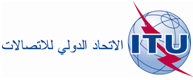 جنيف، 31  مايو 2010المرجع:TSB Circular 117
interop/PTTSB Circular 117
interop/PT-	إلى إدارات الدول الأعضاء في الاتحاد؛-	إلى أعضاء قطاع تقييس الاتصالات؛-	إلى المنتسبين إلى قطاع تقييس الاتصالاتالهاتف:
الفاكس:
البريد الإلكتروني:+41 22 730 5247
+41 22 730 5853
interop@itu.int+41 22 730 5247
+41 22 730 5853
interop@itu.intنسخة إلى:-	مدير مكتب تنمية الاتصالات؛-	مدير مكتب الاتصالات الراديويةالموضوع:الموضوع:لقاء حول قابلية التشغيل البيني للتلفزيون القائم على بروتوكول الإنترنت
جنيف، 23-20 يوليو 2010لقاء حول قابلية التشغيل البيني للتلفزيون القائم على بروتوكول الإنترنت
جنيف، 23-20 يوليو 2010